SicherheitsforschungsprojektEnergiezelle FeldbachRegionales Energiezellen- und KrisenvorsorgekonzeptLiebe Mitarbeiterin,Lieber Mitarbeiter von xyz,unsere Organisation beschäftigt sich seit längerem mit dem Thema „Blackout-Vorsorge“. Also, was notwendig ist, um einen bis zu mehrtägigen Stromausfall sowie danach noch länger andauernde und weitreichende Versorgungsausfälle und -engpässe zu bewältigen. Wir haben bereits umfangreiche organisatorische und technsche Maßnahmen in die Wege geleitet. Technische Maßnahmen erfordern einen Plan und die finanziellen Mittel für die Umsetzung. Das lässt sich relativ einfach bewerkstelligen, wenn der Wille dazu vorhanden ist. Diese Maßnahmen können aber nur greifen und funktionieren, wenn im Anlassfall auch das dafür erforderliche Personal zur Verfügung steht. Und das hängt wesentlich davon ab, wie gut das Personal sich selbst und die eigene Familie auf ein solches Ereignis vorbereitet hat. Denn wenn die Krise das eigene Umfeld erreicht, ist eine Abkömmlichkeit nicht mehr zu erwarten.Alle unsere Anstrengungen hängen daher wesentlich davon ab, wie gut Sie sich und Ihre Familie, aber auch der Rest der Bevölkerung auf ein solches Ereignis vorbereitet haben. Denn diese Vorsorge kann durch nichts ersetzt werden.Wir möchten Sie mit diesem Schreiben einfach nochmals daran erinnern, wie wichtig Ihre persönliche Vorsorge ist, damit wir gemeinsam ein solch schwer greifbares, aber durchaus realistisches Szenario bewältigen können. Sie hinterfragen wahrscheinlich auch nicht mehr, ob eine Feuerwehr oder Ihre Haushaltsversicherung notwendig sind. Das sind ganz selbstverständliche Absicherungen. Und als solche sollten wir auch die Eigenvorsorge sehen. Der Aufwand ist überschaubar und leistbar. Er schafft einen wichtigen Sicherheitspolster. Als unser(e) Mitarbeiter(in) sind Sie ein(e) wichtige(r) Multiplikator(in)! Reden Sie auch mit Ihren Nachbarn, Freunden und Verwandten über das Thema Vorsorge und überzeugen Sie diese von der Notwendigkeit.Wir werden auch noch auf Einzelne von Ihnen zukommen, da wir Sie für bestimmte Aufgaben in einem solchen Krisenfall benötigen werden. Die persönliche Vorsorge ist aber die Basis dafür und betrifft alle MitarbeiterInnen von xyz.Herzliche GrüßeabcVorsorge - FamilienselbstcheckPhase 1: Die Wiederherstellung einer weitgehend stabilen Stromversorgung. Diese sollte in Österreich nicht vor 24 Stunden erwartet werden. Auf europäischer Ebene wird mit rund einer Woche gerechnet.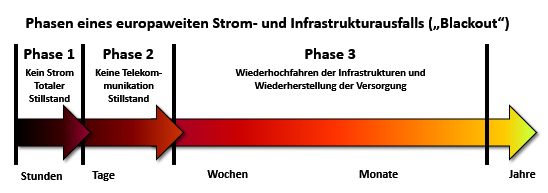 Phase 2: Die Wiederherstellung einer weitgehend stabil funktionierenden Telekommunikationsversorgung (Handy, Festnetz, Internet). Hier sollte mit zumindest mehreren Tagen nach dem Stromausfall erwartet werden (technische Probleme, Schäden, Überlastungen). Damit funktionieren weder Produktion, Logistik, Verteilung, Verkauf noch die Treibstoffversorgung.Phase 3: Ein umfassender Wiederanlauf der Versorgung mit lebenswichtigen Gütern (Lebensmitteln, Medikamente, Treibstoff etc.) und Dienstleistungen sollte frühestens zwei Wochen nach dem Primärereignis erwartet werden. Internationale Abhängigkeiten in der Versorgungslogistik können zudem zu erheblichen Verzögerungen führen. Bis eine annähernd gewohnte Normalität eintritt, werden zumindest Monate vergehen (z. B. Tierhaltung).Wir kennen die Info-Broschüren der Neuen Stadt Feldbach zum Thema „Blackout-Vorsorge“ und haben entsprechende Vorsorgemaßnahmen getroffen (www.feldbach.gv.at/blackout).Wir haben zu Hause die Checkliste „Was machen, wenn es soweit ist“ griffbereit.Wir haben in der Familie abgesprochen, wie im Fall eines Blackouts die Familienzusammenführung funktionieren soll, wenn der öffentliche Verkehr (z.B. Busse, Züge), Tankstellen und auch das Handy nicht mehr funktionieren.Der Tank unseres Autos ist immer zumindest halb voll, damit wir auch im Fall eines Blackouts noch eine gewisse Restmobilität aufrechterhalten können. Im Anlassfall werden wir aber nur ganz wichtige Fahrten durchführen.Wir haben ein batteriebetriebenes Radio verfügbar. Auch ein Autoradio oder das Radio am Smartphone (mit Kopfhörer als Antenne) zählen dazu.Wir haben genügend Taschenlampen, Batterien oder Kerzen zu Hause, um mehrere Tage damit auszukommen.Wenn es jemanden in der Familie oder Nachbarschaft gibt, der auf Hilfe angewiesen ist (kranke oder pflegebedürftige Menschen, lebenswichtige Medikamente wie Insulin etc.), wissen wir, wer sich um diese Person kümmert, wenn die Rettung, Pflegedienste oder Essen auf Räder nicht mehr kommen können. Die Nachbarschaftshilfe ist hier besonders wichtig.Wir sind auch in der Lage, Erste Hilfe leisten zu können. Wir haben eine Hausapotheke zu Hause, die regelmäßig überprüft wird. Ins Spital fahren wir nur, wenn eine lebensgefährliche Erkrankung oder Verletzung vorliegt. Wir haben genug Wasser, Lebensmittel und lebenswichtige Medikamente oder sonstige wichtige Güter (Kleinkinder, Haustiere) zu Hause, um zwei Wochen ohne Einkaufen gehen zu müssen gut über die Runden zu kommen. Beim Wasservorrat können gewisse Abstriche gemacht werden, da die Versorgung nur während des Stromausfalls problematisch werden könnte. Ein Vorrat für ein paar Tage sollte trotzdem verfügbar sein.Wenn ich für eine Tätigkeit in meiner Organisation gebraucht werde, versorge ich mich grundsätzlich von meiner Eigenvorsorge und zu Hause, da nur eine sehr eingeschränkte Notversorgung organisiert werden kann.Wir wissen, wie und ob die Heizung funktioniert. Zur Not tun es auch warme Bekleidung oder Decken.Wir haben schon mit unserem Umfeld/unserer Nachbarschaft über dieses Thema gesprochen und wie wir im Fall des Falles zusammenhelfen können.